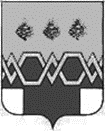 ДУМАМ А К С А Т И Х И Н С К О Г ОМ У Н И Ц И П А Л Ь Н О Г О  О К Р У Г АТ В Е Р С К О Й О Б Л А С Т ИР Е Ш Е Н И ЕОт 21.12.2022 года                                                                                                                № 60О признании утратившими силу Уставов муниципальных образований Максатихинского района Тверской областиВ соответствии с Федеральным законом от 06.10.2003 №131-ФЗ «Об общих принципах организации местного самоуправления в Российской Федерации», законом Тверской области от 07.04.2022 № 11-ЗО «О преобразовании муниципальных образований, входящих в состав территории муниципального образования Тверской области Максатихинский муниципальный район, путем объединения поселений и создании вновь образованного муниципального образования с наделением его статусом муниципального округа и внесении изменений в отдельные законы Тверской области»,  ДУМА МАКСАТИХИНСКОГОМУНИЦИПАЛЬНОГО ОКРУГА РЕШИЛА:1. Признать утратившими силу со дня вступления в силу Устава Максатихинского муниципального округа Тверской области:1.1. Устав муниципального образования «Максатихинский район» Тверской области, принятый решением Собрания депутатов Максатихинского района от 27.06.2005 № 39;- решение Собрания депутатов Максатихинского района Тверской области от 29.06.2006 № 119 «О внесении изменений и дополнений в Устав муниципального образования Тверской области «Максатихинский район»»;- решение Собрания депутатов Максатихинского района Тверской области от 26.06.2007 № 194 «О внесении изменений и дополнений в Устав муниципального образования Тверской области «Максатихинский район»»;- решение Собрания депутатов Максатихинского района Тверской области от 17.04.2008 № 244 «О внесении изменений и дополнений в Устав муниципального образования Тверской области «Максатихинский район»»;- решение Собрания депутатов Максатихинского района Тверской области от 07.10.2008 № 288 «О внесении изменений и дополнений в Устав муниципального образования Тверской области «Максатихинский район»»;- решение Собрания депутатов Максатихинского района Тверской области от 13.12.2008 № 318 «О внесении изменений и дополнений в Устав муниципального образования Тверской области  «Максатихинский район»»;- решение Собрания депутатов Максатихинского района Тверской области от 10.03.2010 № 88 «О внесении изменений и дополнений в Устав муниципального образования Тверской области «Максатихинский район»»;- решение Собрания депутатов Максатихинского района Тверской области от 23.05.2011 № 210 «О внесении изменений в Устав муниципального образования Тверской области «Максатихинский район»»;- решение Собрания депутатов Максатихинского района Тверской области от 14.09.2012 № 302 «О внесении изменений и дополнений в Устав муниципального образования Тверской области «Максатихинский район»»;- решение Собрания депутатов Максатихинского района Тверской области от 26.12.2012 № 334 «О внесении изменений в Устав Муниципального образования Тверской области «Максатихинский район»»;- решение Собрания депутатов Максатихинского района Тверской области от 09.12.2013 № 30 «О внесении изменений и дополнений в Устав муниципального образования Тверской области «Максатихинский район»»;- решение Собрания депутатов Максатихинского района Тверской области от 31.03.2015 № 117 «О внесении изменений и дополнений в Устав муниципального образования Тверской области «Максатихинский район»»;- решение Собрания депутатов Максатихинского района Тверской области от 28.09.2015 № 161 «О внесении изменений и дополнений в Устав муниципального образования Тверской области «Максатихинский район»»;- решение Собрания депутатов Максатихинского района Тверской области от 23.08.2018 № 337 «О внесении изменений и дополнений в Устав муниципального образования Тверской области «Максатихинский район»»;- решение Собрания депутатов Максатихинского района Тверской области от 28.09.2020 № 131 «О внесении изменений и дополнений в Устав муниципального образования Тверской области «Максатихинский район»». 1.2 . Устав муниципального образования городское поселение поселок Максатиха Максатихинского района Тверской области», принятый решением Совета депутатов городского поселения поселок Максатиха Максатихинского района Тверской области от 06.08.2018 № 52;- решение Совета депутатов городского поселения поселок Максатиха Максатихинского района Тверской области от 07.08.2020 № 104 «О внесении изменений и дополнений в Устав муниципального образования городское поселение поселок Максатиха Максатихинского района Тверской области».1.3. Устав муниципального образования Зареченское сельское поселения Максатихинского района Тверской области, принятый решением Совета депутатов Зареченского сельского поселения Максатихинского района Тверской области от 29.05.2015 № 21-рсд; - решение Совета депутатов Зареченского сельского поселения Максатихинского района Тверской области от 19.04.2016 № 12-рсд «О внесении изменений и дополнений в Устав муниципального образования Зареченское сельское поселение Максатихинского района Тверской области»;- решение Совета депутатов Зареченского сельского поселения Максатихинского района Тверской области от 03.03.2017 № 03-рсд «О внесении изменений и дополнений в Устав муниципального образования Зареченское сельское поселение Максатихинского района Тверской области»;- решение Совета депутатов Зареченского сельского поселения Максатихинского района Тверской области от 27.03.2019 № 06-рсд «О внесении изменений и дополнений в Устав муниципального образования Зареченское сельское поселение Максатихинского района Тверской области»;- решение Совета депутатов Зареченского сельского поселения Максатихинского района Тверской области от 28.08.2020 № 15-рсд «О внесении изменений и дополнений в Устав муниципального образования Зареченское сельское поселение Максатихинского района Тверской области».1.4. Устав муниципального образования Малышевское сельское поселение Максатихинского района Тверской области, принятый решением Совета депутатов Малышевского сельского поселения Максатихинского района Тверской области от 29.05.2015  №16-рсд;- решение от 29.07.2016 № 15-рсд «О внесении изменений и дополнений в Устав муниципального образования Малышевское сельское поселение Максатихинского района Тверской области»;- решение от 27.03.2017 № 03-рсд «О внесении изменений и дополнений в Устав муниципального образования Малышевское сельское поселение Максатихинского района Тверской области»;- решение от 14.05.2019 № 6-рсд «О внесении изменений и дополнений в Устав муниципального образования Малышевское сельское поселение Максатихинского района Тверской области»;- решение от 28.08.2020 № 09-рсд «О внесении изменений и дополнений в Устав муниципального образования Малышевское сельское поселение Максатихинского района Тверской области».1.5. Устав муниципального образования Рыбинское сельское поселение Максатихинского района Тверской области, принятый решением Совета депутатов Рыбинского сельского поселения Максатихинского района Тверской области от 29.05.2015 №19-рсд;- решение от 19.04.2016 № 5-рсд «О внесении изменений и дополнений в Устав муниципального образования Рыбинское сельское поселение Максатихинского района Тверской области»;- решение от 03.03.2017 № 03-рсд «О внесении изменений и дополнений в Устав муниципального образования Рыбинское сельское поселение Максатихинского района Тверской области»;- решение Совета депутатов Рыбинского сельского поселения Максатихинского района Тверской области 25.03.2019 № 6-рсд «О внесении изменений и дополнений в Устав муниципального образования Рыбинское сельское поселение Максатихинского района Тверской области»;- решение Совета депутатов Рыбинского сельского поселения Максатихинского района Тверской области 28.08.2020 № 11-рсд «О внесении изменений и дополнений в Устав муниципального образования Рыбинское сельское поселение Максатихинского района Тверской области».2. Настоящее решение вступает в силу со дня вступления в силу Устава Максатихинского муниципального округа Тверской области. 3. Опубликовать настоящее решение в газете «Вести Максатиха».Глава Максатихинского муниципального округа                                              М.В. ХовановПредседатель Думы Максатихинскогомуниципального округа                                                                                      Н.А. Кошкаров